SART Monthly Webinar 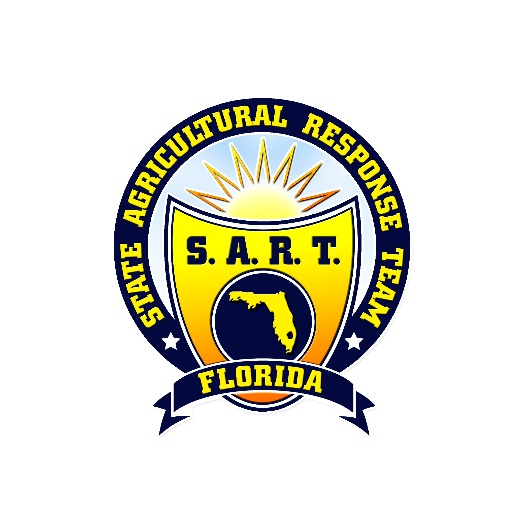 Thursday, July 28th, 20222:00 P.M. – 3:15 P.M.Please join my meeting from your computer, tablet or smartphone.Microsoft Teams meetingJoin on your computer or mobile appClick here to join the meeting2:00    Welcome – Ben Motes (FDACS)2021 and Current In-Kind Partner Contributions Incident Command System (ICS) Training Opportunities2:10	SART Partnership Video – Dr. Lindsey (UF/IFAS)2:30	Animal Disease Update – Dr. Guy (FDACS)2:35	HPAI Update – Dr. Richardson (FDACS)2:40	Small Animal Disease Update (COVID)– Dr. AJ (FDACS)2:55	SART Strategic Plan– LeiAnna Tucker (FDACS)3:00	SART Meeting Schedule – Ben Motes (FDACS)3:05	SART Partner Updates and Roll Call – AllNext SART Monthly Webinar: Friday, August 19th, 2022, from 2:00 – 3:15PM